Pracovný list č. 2: Archaické Grécko	miesto, kde............................	centrum                                    Popíš život obyvateľov v Sparte a v Aténach!-Lakedaimón-r. 1200: DóroviaPopíš rozvrstvenie spartskej spoločnosti!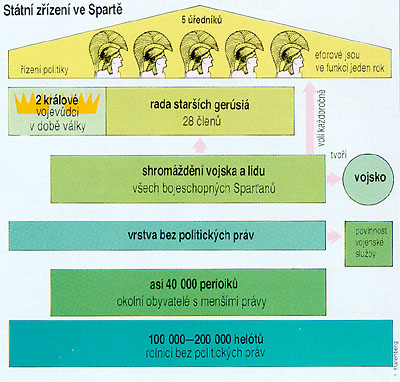 -rodová aristokracia – oligarchia-Lykurgos – zákonodarcaPopíš štátne zriadenie v Sparte!-vojenský spôsob života:-disciplína, otužilosť, trpezlivosť, hopliti, syssitie-stručné vyjadrovanie – lakonické (S ním alebo na ňom.)-peloponézsky spolok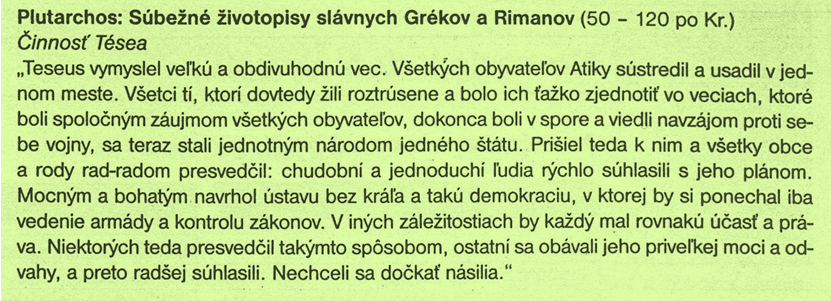 Uveď meno aténskeho kráľa a popíš spôsob jeho vlády!-r. 2000: Iónovia-eupatridi, démos-rodové fýly (4). frátrie – bratstvá (3), rody-kráľ/archon (najvyšší úradník)-epónymos – správna moc-polemarchos – vojvodca-basileus – náboženské záležitosti-Drakón – r. 621 pnl. spísanie obyčajového práva (tvrdé zákony)